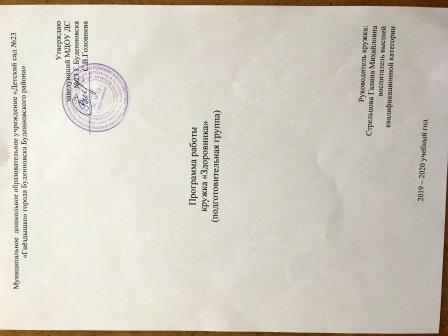 Пояснительная запискаАктуальность темы.Анализ состояния здоровья детей дошкольного возраста показывает, что за последнее десятилетие количество здоровых детей снизилось с 23 до 15%. Увеличилось количество детей, имеющих хронические заболевания, с 16 до 17,3%. 20-27% детей относится к категории часто и длительно болеющих. Эти результаты наглядно указывают на социально-педагогический уровень проблем, которые возникают перед работниками дошкольных учреждений, призванных воспитать здорового ребенка, что соответствует социальному запросу общества. Национальная доктрина образования указывает: «Воспитание здорового образа жизни – одна из основных задач образования».  В Уставе ДОУ, как и в образовательной программе детского сада, задача охраны и укрепления здоровья дошкольников находится на первом месте.  Стать здоровыми – естественное желание каждого человека. Как стать крепкими и никогда не болеть, что для этого делать, дети еще не знают. Основы физического и психического здоровья закладываются в детском возрасте, и поэтому очень важно с самого детства формировать у человека культуру здорового образа жизни.  Важно научить ребёнка понимать, сколь ценно здоровье для человека и как важно стремиться к здоровому образу жизни.Новизна программы в том, что организация образовательной деятельности воспитанников строится на основе игровой деятельности, что помогает поддерживать интерес в ходе всей деятельности, а также физическую и умственную работоспособность детей, что, в свою очередь, дает положительный оздоровительный эффект, создает условия для формирования мотивации здоровья.  Очень важно не упустить те возможности, которые дает детство для формирования у детей оберегающего и ответственного отношения к собственному здоровью и здоровью окружающих их людей, для приобретения детьми устойчивых навыков здорового образа жизни.  Федеральный государственный образовательный стандарт направлен на достижение целей охраны здоровья детей и формирование основы культуры здоровья путем решения следующих задач:1. Сохранение и укрепление физического и психического здоровья детей2. Воспитание культурно-гигиенических навыков3. Формирование начальных представлений о здоровом образе жизниПрограмма кружка «Здоровинка» разработана в соответствии с Законом «Об образовании, Конвенцией о правах ребёнка, Федеральным Государственным образовательным стандартом. Реализация программы происходит в процессе расширенного, более углубленного знакомства детей с организмом человека, его здоровьем, умениями и навыками здорового образа жизни. Программа кружка рассчитана для детей 6-7 лет.Цель: формирование у дошкольников представлений о здоровье, умений и навыков здорового образа жизни и установок на заботу о своем здоровье.Задачи:-  Помочь детям осознать, что главная ценность - это здоровье- Побуждать детей к самостоятельному овладению элементарными знаниями о строении человеческого тела, о значении органов.- Обучать детей уходу за своим телом, навыками оказания первой элементарной помощи.- Через игровую мотивацию, способствовать проявлению интереса к познанию своего организма- Создавать условия для ежедневных физических упражнений.- Побуждать детей к овладению гигиеническими умениями и навыками, а также навыками оказания первой медицинской помощи.Принципы программы1.  Интеграция в разные виды деятельности.2. Доступность: учет возрастных особенностей.3. Систематичность и последовательность: постепенная подача материала от простого к сложному; повторение усвоенных правил и норм в течение всего года;индивидуальный подход к каждому ребенку и каждой семье на основе учета их интересов и способностей.4. Наглядность: учет особенностей мышления5. Опора на внутреннюю мотивацию, интересы детейОсновными средствами реализации программы   являются: игра, наблюдение, проектная деятельность, беседы, экспериментирование, КВНы, развлечения, практическая деятельность.  Кружковая работа с детьми проходит   1 раз в неделю, продолжительность до 30 минут.Ожидаемые результаты:- Осознание детьми того, что главная ценность жизни есть здоровье--Владение элементарными знаниями о строении человеческого  тела, о значении органов.- Овладение навыками ухода  за своим телом, способами  оказания первой  элементарной помощи.-  Развитие интереса  к познанию своего организма- Сформированность у детей  потребности в выполнении ежедневных физических упражнений.- Владение детьми гигиеническими умениями и навыками, а также навыками оказания первой медицинской помощи.В результате реализации программы кружка «Здоровинка» по формированию культуры здоровья у детей развиваются такие качества как: любознательность, интерес к здоровью, самостоятельность, познавательная активность.